বর্ষিক কর্মসম্পাদন চুক্তির আওতায় সম্পাদিত কাযক্রমের ত্রৈমাসিক মূল্যায়ন প্রতিবেদনপ্রতিবেদনাধীন ত্রৈমাসঃ অক্টোবর/২০-ডিসেম্বর/২০                         জেলাঃফরিদপুর                                                         অর্থ বছরঃ ২০২০-২১উপজেলাঃ আলফাডাঙ্গা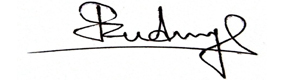 (রাজীব রায়)উপজেলা মৎস্য কর্মকর্তা(অ.দা)আলফাডাঙ্গা, ফরিদপুর।বর্ষিক কর্মসম্পাদন চুক্তির আওতায় সম্পাদিত কাযক্রমের ত্রৈমাসিক মূল্যায়ন প্রতিবেদনদপ্তরের নাম: উপজেলা মৎস্য অফিস, আলফাডাঙ্গা, ফরিদপুর।বিভাগ:  ঢাকা ।                                                                                                                                                                প্রতিবেদনাধীন ত্রৈমাস : অক্টোবর-ডিসেম্বর ২০20(রাজীব রায়)উপজেলা মৎস্য কর্মকর্তা(অ.দা)আলফাডাঙ্গা, ফরিদপুর।কৌশলগত উদ্দেশ্যকৌশলগত উদ্দেশ্যের মানকৌশলগত উদ্দেশ্যের মানকার্যক্রমকর্মসম্পাদন সূচকএকককর্মসম্পাদন সূচকের মানলক্ষমাত্রা/নির্ণায়ক: ২০২০-২১প্রতিবেদনাধীন বছরে (২০২০-২১) অর্জনপ্রতিবেদনাধীন বছরে (২০২০-২১) অর্জনপ্রতিবেদনাধীন বছরে (২০২০-২১) অর্জনপ্রতিবেদনাধীন বছরে (২০২০-২১) অর্জনপ্রতিবেদনাধীন বছরে (২০২০-২১) অর্জনপ্রতিবেদনাধীন বছরে (২০২০-২১) অর্জনমন্তব্যকৌশলগত উদ্দেশ্যকৌশলগত উদ্দেশ্যের মানকৌশলগত উদ্দেশ্যের মানকার্যক্রমকর্মসম্পাদন সূচকএকককর্মসম্পাদন সূচকের মানলক্ষমাত্রা/নির্ণায়ক: ২০২০-২১(জুলাই-সেপ্টেম্বর)(অক্টোবর-ডিসেম্বর)(জানুয়ারী-মার্চ)(এপ্রিল-জুন)ক্রমপুঞ্জিত অর্জনক্রমপুঞ্জিত অর্জন (শতাংশে)মন্তব্য১22৩৪৫৬৭৮৯১০১১১২১৩১৪মৎস্য অধিদপ্তরের কৌশলগত উদ্দেশ্যসমূহমৎস্য অধিদপ্তরের কৌশলগত উদ্দেশ্যসমূহমৎস্য অধিদপ্তরের কৌশলগত উদ্দেশ্যসমূহমৎস্য অধিদপ্তরের কৌশলগত উদ্দেশ্যসমূহমৎস্য অধিদপ্তরের কৌশলগত উদ্দেশ্যসমূহমৎস্য অধিদপ্তরের কৌশলগত উদ্দেশ্যসমূহমৎস্য অধিদপ্তরের কৌশলগত উদ্দেশ্যসমূহমৎস্য অধিদপ্তরের কৌশলগত উদ্দেশ্যসমূহমৎস্য অধিদপ্তরের কৌশলগত উদ্দেশ্যসমূহমৎস্য অধিদপ্তরের কৌশলগত উদ্দেশ্যসমূহমৎস্য অধিদপ্তরের কৌশলগত উদ্দেশ্যসমূহমৎস্য অধিদপ্তরের কৌশলগত উদ্দেশ্যসমূহমৎস্য অধিদপ্তরের কৌশলগত উদ্দেশ্যসমূহমৎস্য অধিদপ্তরের কৌশলগত উদ্দেশ্যসমূহটেকসই সংরক্ষণ ও ব্যবস্থাপনার মাধ্যমে মৎস্য সম্পদের উৎপাদন ও উৎপাদনশীলতা বৃদ্ধি60প্রদর্শনী মৎস্য খামার স্থাপনপ্রদর্শনী মৎস্য খামার স্থাপনস্থাপিত প্রদর্শনী খামারআয়তন (হেক্টর)৭.০০১.৬০০০০০--০০০০%টেকসই সংরক্ষণ ও ব্যবস্থাপনার মাধ্যমে মৎস্য সম্পদের উৎপাদন ও উৎপাদনশীলতা বৃদ্ধি60মৎস্য আবাসস্থল উন্নয়নমৎস্য আবাসস্থল উন্নয়নউন্নয়নকৃত এলাকাআয়তন (হেক্টর)৫.০০০০০০০০----টেকসই সংরক্ষণ ও ব্যবস্থাপনার মাধ্যমে মৎস্য সম্পদের উৎপাদন ও উৎপাদনশীলতা বৃদ্ধি60বিল নার্সারি স্থাপনবিল নার্সারি স্থাপনস্থাপিত বিল নার্সারিআয়তন (হেক্টর)৬.০০0.৬0০০০০---০০%টেকসই সংরক্ষণ ও ব্যবস্থাপনার মাধ্যমে মৎস্য সম্পদের উৎপাদন ও উৎপাদনশীলতা বৃদ্ধি60উন্মুক্ত জলাশয়ে পোনা মাছ অবমুক্তকরণউন্মুক্ত জলাশয়ে পোনা মাছ অবমুক্তকরণঅবমুক্তকৃত পোনার পরিমাণপরিমাণ (মে.টন)৬.০০০.৬৩0.4২৭---0.4২৭৬৭.৭৭%টেকসই সংরক্ষণ ও ব্যবস্থাপনার মাধ্যমে মৎস্য সম্পদের উৎপাদন ও উৎপাদনশীলতা বৃদ্ধি60মৎস্যচাষি, মৎস্যজীবী ও উদ্যোক্তাকে পরামর্শ প্রদানমৎস্যচাষি, মৎস্যজীবী ও উদ্যোক্তাকে পরামর্শ প্রদানপরামর্শ প্রদানকৃত সুফলভোগীসংখ্যা(লক্ষ)৬.০০2৪০৪৭6০--১০৭৪৩.৮৫%টেকসই সংরক্ষণ ও ব্যবস্থাপনার মাধ্যমে মৎস্য সম্পদের উৎপাদন ও উৎপাদনশীলতা বৃদ্ধি60মৎস্য হ্যাচারি নিবন্ধন ও নবায়নমৎস্য হ্যাচারি নিবন্ধন ও নবায়ননিবন্ধনকৃত ও নবায়নকৃত হ্যাচারিসংখ্যা৫.০০০০০০০০--০০--টেকসই সংরক্ষণ ও ব্যবস্থাপনার মাধ্যমে মৎস্য সম্পদের উৎপাদন ও উৎপাদনশীলতা বৃদ্ধি60মৎস্য খাদ্য মান পরীক্ষামৎস্য খাদ্য মান পরীক্ষাপরীক্ষিত খাদ্য নমুনাসংখ্যা৫.০০0২01---0১৫০%টেকসই সংরক্ষণ ও ব্যবস্থাপনার মাধ্যমে মৎস্য সম্পদের উৎপাদন ও উৎপাদনশীলতা বৃদ্ধি60মাছের অভয়াশ্রম স্থাপন ও রক্ষণাবেক্ষণমাছের অভয়াশ্রম স্থাপন ও রক্ষণাবেক্ষণব্যবস্থাপনার আওতাধীন অভয়াশ্রমসংখ্যা৬.০০০০০০০০-----টেকসই সংরক্ষণ ও ব্যবস্থাপনার মাধ্যমে মৎস্য সম্পদের উৎপাদন ও উৎপাদনশীলতা বৃদ্ধিমৎস্যসম্পদ উন্নয়নে আইন বাস্তবায়নমৎস্যসম্পদ উন্নয়নে আইন বাস্তবায়নপরিচালিত অভিযানসংখ্যা6.০০150৪০৮--1২৮০%টেকসই সংরক্ষণ ও ব্যবস্থাপনার মাধ্যমে মৎস্য সম্পদের উৎপাদন ও উৎপাদনশীলতা বৃদ্ধিজলবায়ু সহনশীল মৎস্যচাষ প্রযুক্তির পরীক্ষামূলক সম্প্রসারণজলবায়ু সহনশীল মৎস্যচাষ প্রযুক্তির পরীক্ষামূলক সম্প্রসারণসম্প্রসারিত প্রযুক্তিসংখ্যা৩.০০0০০০০০----টেকসই সংরক্ষণ ও ব্যবস্থাপনার মাধ্যমে মৎস্য সম্পদের উৎপাদন ও উৎপাদনশীলতা বৃদ্ধিবছর ব্যাপি বিশেষ মৎস্য সেবা প্রদানবছর ব্যাপি বিশেষ মৎস্য সেবা প্রদানপানির নমুনা পরীক্ষণ পূর্বকসংখ্যা৫০৬0৩03--0৬১০০%মানবসম্পদ উন্নয়ন ও কর্মসংস্থানের  সুযোগ সৃষ্টি1০মৎস্য আবাসস্থল উন্নয়ন ও ব্যবস্থাপনায় জড়িত সুফলভোগী সম্পৃক্তকরণমৎস্য আবাসস্থল উন্নয়ন ও ব্যবস্থাপনায় জড়িত সুফলভোগী সম্পৃক্তকরণসম্পৃক্ত সুফলভোগীসংখ্যা৪১২০০০০০--0০০%মানবসম্পদ উন্নয়ন ও কর্মসংস্থানের  সুযোগ সৃষ্টি1০মৎস্যচাষি, মৎস্যজীবী ও অন্যান্য সুফলভোগীদের প্রশিক্ষণ প্রদানমৎস্যচাষি, মৎস্যজীবী ও অন্যান্য সুফলভোগীদের প্রশিক্ষণ প্রদানপ্রশিক্ষণপ্রাপ্ত সুফলভোগীসংখ্যা(লক্ষ)৬2৪৫-১৮০--১৮০৭৩.৪৭%মৎস্য রোগ প্রতিরোধ ও নিয়ন্ত্রণ5রোগ প্রতিরোধ ও নিয়ন্ত্রণে পরিদর্শন ও পরামর্শ প্রদানরোগ প্রতিরোধ ও নিয়ন্ত্রণে পরিদর্শন ও পরামর্শ প্রদানপরামর্শ প্রদানকৃত মৎস্যচাষিসংখ্যা৫০৯-0৩--০৩৩৩.33%মোট৭৫৭৫কৌশলগতউদ্দেশ্য কৌশলগত উদ্দেশ্যের মান কার্যক্রমকার্যক্রমকর্মসম্পাদনসূচককর্মসম্পাদনসূচকএকককর্মসম্পাদনসূচকের মানকর্মসম্পাদনসূচকের মানকর্মসম্পাদনসূচকের মানলক্ষমাত্রা/নির্ণায়ক: ২০২০-২১লক্ষমাত্রা/নির্ণায়ক: ২০২০-২১প্রতবেদনাধীন বছরে ( ২০২০-২১) অর্জনপ্রতবেদনাধীন বছরে ( ২০২০-২১) অর্জনপ্রতবেদনাধীন বছরে ( ২০২০-২১) অর্জনপ্রতবেদনাধীন বছরে ( ২০২০-২১) অর্জনপ্রতবেদনাধীন বছরে ( ২০২০-২১) অর্জনপ্রতবেদনাধীন বছরে ( ২০২০-২১) অর্জনপ্রতবেদনাধীন বছরে ( ২০২০-২১) অর্জনপ্রতবেদনাধীন বছরে ( ২০২০-২১) অর্জনপ্রতবেদনাধীন বছরে ( ২০২০-২১) অর্জনপ্রতবেদনাধীন বছরে ( ২০২০-২১) অর্জনপ্রতবেদনাধীন বছরে ( ২০২০-২১) অর্জনমন্তব্যকৌশলগতউদ্দেশ্য কৌশলগত উদ্দেশ্যের মান কার্যক্রমকার্যক্রমকর্মসম্পাদনসূচককর্মসম্পাদনসূচকএকককর্মসম্পাদনসূচকের মানকর্মসম্পাদনসূচকের মানকর্মসম্পাদনসূচকের মানলক্ষমাত্রা/নির্ণায়ক: ২০২০-২১লক্ষমাত্রা/নির্ণায়ক: ২০২০-২১(জুলাই-সেপ্টেম্বর)(অক্টোবর-ডিসেম্বর)(অক্টোবর-ডিসেম্বর)(অক্টোবর-ডিসেম্বর)(জানুয়ারী-মার্চ)(এপ্রিল-জুন)(এপ্রিল-জুন)(এপ্রিল-জুন)ক্রমপুঞ্জিভূত অর্জনক্রমপুঞ্জিভূত অর্জন (%)ক্রমপুঞ্জিভূত অর্জন (%)মন্তব্য১২৩৩৪৪৫৬৬৬৭৭৮৯৯৯১০১১১১১১১২১৩১৩১৪আবশ্যিককৌশলগতউদ্দেশ্যসমূহআবশ্যিককৌশলগতউদ্দেশ্যসমূহআবশ্যিককৌশলগতউদ্দেশ্যসমূহআবশ্যিককৌশলগতউদ্দেশ্যসমূহআবশ্যিককৌশলগতউদ্দেশ্যসমূহআবশ্যিককৌশলগতউদ্দেশ্যসমূহআবশ্যিককৌশলগতউদ্দেশ্যসমূহআবশ্যিককৌশলগতউদ্দেশ্যসমূহআবশ্যিককৌশলগতউদ্দেশ্যসমূহআবশ্যিককৌশলগতউদ্দেশ্যসমূহআবশ্যিককৌশলগতউদ্দেশ্যসমূহআবশ্যিককৌশলগতউদ্দেশ্যসমূহআবশ্যিককৌশলগতউদ্দেশ্যসমূহআবশ্যিককৌশলগতউদ্দেশ্যসমূহআবশ্যিককৌশলগতউদ্দেশ্যসমূহআবশ্যিককৌশলগতউদ্দেশ্যসমূহআবশ্যিককৌশলগতউদ্দেশ্যসমূহআবশ্যিককৌশলগতউদ্দেশ্যসমূহআবশ্যিককৌশলগতউদ্দেশ্যসমূহআবশ্যিককৌশলগতউদ্দেশ্যসমূহআবশ্যিককৌশলগতউদ্দেশ্যসমূহআবশ্যিককৌশলগতউদ্দেশ্যসমূহআবশ্যিককৌশলগতউদ্দেশ্যসমূহআবশ্যিককৌশলগতউদ্দেশ্যসমূহ[১] দাপ্তরিক কর্মকান্ডে স্বচ্ছতা বৃদ্ধি ও জবাবদিহি নিশ্চিতকরণ11[১.১] বার্ষিককর্মসম্পাদনচুক্তিবাস্তবায়ন[১.১.১] এপিএ’র সকল ত্রৈমাসিক প্রতিবেদনওয়েবসাইটেপ্রকাশিত[১.১.১] এপিএ’র সকল ত্রৈমাসিক প্রতিবেদনওয়েবসাইটেপ্রকাশিতসংখ্যাসংখ্যাসংখ্যা2441111----22250%[১] দাপ্তরিক কর্মকান্ডে স্বচ্ছতা বৃদ্ধি ও জবাবদিহি নিশ্চিতকরণ11[১.১] বার্ষিককর্মসম্পাদনচুক্তিবাস্তবায়ন[১.১.২] এপিএ টিমের মাসিক সভা অনুষ্ঠিত[১.১.২] এপিএ টিমের মাসিক সভা অনুষ্ঠিতসংখ্যাসংখ্যাসংখ্যা112123333----66650%[১] দাপ্তরিক কর্মকান্ডে স্বচ্ছতা বৃদ্ধি ও জবাবদিহি নিশ্চিতকরণ11[১.২] শুদ্ধাচার/উত্তমচর্চারবিষয়েঅংশীজনদেরসঙ্গেমতবিনিময়[১.২.১] মতবিনিময় সভা অনুষ্ঠিত[১.২.১] মতবিনিময় সভা অনুষ্ঠিতসংখ্যাসংখ্যাসংখ্যা2441111----22250%[১] দাপ্তরিক কর্মকান্ডে স্বচ্ছতা বৃদ্ধি ও জবাবদিহি নিশ্চিতকরণ11[১.৩] অভিযোগপ্রতিকারব্যবস্থাবিষয়েসেবাগ্রহীতা /অংশীজনদেরঅবহিতকরণ[১.৩.১]অবহিতকরণ সভা আয়োজিত[১.৩.১]অবহিতকরণ সভা আয়োজিতসংখ্যাসংখ্যাসংখ্যা244১১১1----২২২৫০%[১] দাপ্তরিক কর্মকান্ডে স্বচ্ছতা বৃদ্ধি ও জবাবদিহি নিশ্চিতকরণ11[১.৪] সেবাপ্রদানপ্রতিশ্রুতিবিষয়েসেবাগ্রহীতাদেরঅবহিতকরণ[১.৪.১]অবহিতকরণ সভা আয়োজিত  [১.৪.১]অবহিতকরণ সভা আয়োজিত  সংখ্যাসংখ্যাসংখ্যা2441111----22250%[১] দাপ্তরিক কর্মকান্ডে স্বচ্ছতা বৃদ্ধি ও জবাবদিহি নিশ্চিতকরণ11[১.৫] তথ্যবাতায়নহালনাগাদসংক্রান্তত্রৈমাসিকপ্রতিবেদনউর্ধ্বতনকর্তৃপক্ষেরনিকটপ্রেরণ[১.৫.১]  ত্রৈমাসিকপ্রতিবেদনপ্রেরিত[১.৫.১]  ত্রৈমাসিকপ্রতিবেদনপ্রেরিতসংখ্যাসংখ্যাসংখ্যা244---1----22250%[২] কর্মসম্পাদনে গতিশীলতা আনয়ন ও সেবার মান বৃদ্ধি৮[২.১]ই-নথি বাস্তবায়ন[২.১.১] ই-নথিতে নোট নিষ্পত্তিকৃত[২.১.১] ই-নথিতে নোট নিষ্পত্তিকৃত%%%28080------------[২] কর্মসম্পাদনে গতিশীলতা আনয়ন ও সেবার মান বৃদ্ধি৮[২.২] উদ্ভাবনী /ক্ষুদ্র উন্নয়ন উদ্যোগ বাস্তবায়ন[২.২.১] নূনতম একটি উদ্ভাবনী /ক্ষুদ্র উন্নয়ন উদ্যোগ চালুকৃত[২.২.১] নূনতম একটি উদ্ভাবনী /ক্ষুদ্র উন্নয়ন উদ্যোগ চালুকৃতসংখ্যাসংখ্যাসংখ্যা215-2-2115-2-2115-3-2115-3-2115-3-2115-4-2115-05-2115-05-2115-05-21-----[২] কর্মসম্পাদনে গতিশীলতা আনয়ন ও সেবার মান বৃদ্ধি৮[২.৩] কর্মচারীদের প্রশিক্ষণ প্রদান[২.৩.১] প্রত্যেককর্মচারিরজন্যপ্রশিক্ষণআয়োজিত[২.৩.১] প্রত্যেককর্মচারিরজন্যপ্রশিক্ষণআয়োজিতজনঘন্টাজনঘন্টাজনঘন্টা2606015151515----30303050%[২] কর্মসম্পাদনে গতিশীলতা আনয়ন ও সেবার মান বৃদ্ধি৮[২.৩] কর্মচারীদের প্রশিক্ষণ প্রদান[২.৩.২] ১০ম গ্রেড ও তদুর্ধ্বপ্রত্যেককর্মচারীকেএপিএবিষয়েপ্রদত্তপ্রশিক্ষণ[২.৩.২] ১০ম গ্রেড ও তদুর্ধ্বপ্রত্যেককর্মচারীকেএপিএবিষয়েপ্রদত্তপ্রশিক্ষণজনঘন্টাজনঘন্টাজনঘন্টা১551111----22240%[২] কর্মসম্পাদনে গতিশীলতা আনয়ন ও সেবার মান বৃদ্ধি৮[২.৪] এপিএ বাস্তবায়নে প্রনোদনা প্রদান[২.৪.১] ন্যুনতম একটি আওতাধীন দপ্তর/ একজন কর্মচারীকে এপিএ বাস্তবায়নের জন্য প্রনোদনা প্রদানকৃত[২.৪.১] ন্যুনতম একটি আওতাধীন দপ্তর/ একজন কর্মচারীকে এপিএ বাস্তবায়নের জন্য প্রনোদনা প্রদানকৃতসংখ্যাসংখ্যাসংখ্যা111০০০0----০০০০%[৩] আর্থিক ও সম্পদ ব্যবস্থাপনার উন্নয়ন6[৩.১] বার্ষিক ক্রয় পরিকল্পনা বাস্তবায়ন[৩.১.১] ক্রয় পরিকল্পনা অনুযায়ী ক্রয় সম্পাদিত[৩.১.১] ক্রয় পরিকল্পনা অনুযায়ী ক্রয় সম্পাদিত%%%1100100১০০১০০১০০১০০----010101১০০[৩] আর্থিক ও সম্পদ ব্যবস্থাপনার উন্নয়ন6[৩.২] বার্ষিক উন্নয়ন কর্মসূচি (এডিপি)/বাজেট বাস্তবায়ন[৩.২.১] বার্ষিক উন্নয়ন কর্মসূচি (এডিপি) /বাজেট বাস্তবায়িত[৩.২.১] বার্ষিক উন্নয়ন কর্মসূচি (এডিপি) /বাজেট বাস্তবায়িত%%%2100100০০০0----০০০০%বাজেটচাহিদাপ্রেরণকরাহয়েছে[৩] আর্থিক ও সম্পদ ব্যবস্থাপনার উন্নয়ন6[৩.৩] অডিটআপত্তি নিষ্পত্তিকার্যক্রমেরউন্নয়ন[৩.৩.১] অডিটআপত্তিনিষ্পত্তিকৃত[৩.৩.১] অডিটআপত্তিনিষ্পত্তিকৃত%%%25050------------নিষ্পত্তিকার্যক্রম চলমান[৩] আর্থিক ও সম্পদ ব্যবস্থাপনার উন্নয়ন6[৩.৪] হালনাগাদকৃতস্থাবর ও অস্থাবরসম্পত্তিরতালিকাউর্ধতনঅফিসেপ্রেরণ[৩.৪.১] হালনাগাদকৃতস্থাবর ও অস্থাবরসম্পত্তিরতালিকাউর্ধতনঅফিসেপ্রেরিত[৩.৪.১] হালনাগাদকৃতস্থাবর ও অস্থাবরসম্পত্তিরতালিকাউর্ধতনঅফিসেপ্রেরিততারিখতারিখতারিখ115-12-2015-12-2014-01-2114-01-2114-01-2115-02-21--------